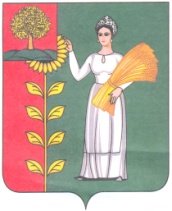 РОССИЙСКАЯ   ФЕДЕРАЦИЯ                    МАЗЕЙСКИЙ СЕЛЬСКИЙ СОВЕТ ДЕПУТАТОВДобринского района Липецкой областиРЕШЕНИЕ                                           46-ой  сессии   Совета депутатов  четвертого созыва  с. Мазейка          26.10.2013г                                                                                             №  100 -рсПоложение о предоставлении гражданами, замещающими муниципальные должности, должности муниципальной службы  в администрации сельского поселения Мазейский сельсовет,  сведений о своих расходах, а также о расходах своих супруги (супруга) и несовершеннолетних детей1. Общие положения1. Настоящее Положение разработано в соответствии с Конституцией Российской Федерации, Федеральными законами от 03.12.2012 № 230-ФЗ «О контроле за соответствием расходов лиц, замещающих государственные должности, и иных лиц их доходам», от 03.12.2012 № 231-ФЗ «О внесении изменений в отдельные законодательные акты Российской Федерации в связи с принятием Федерального закона «О контроле за соответствием расходов лиц, замещающих государственные должности, и иных лиц их доходам», от 25.12.2008 № 273-ФЗ «О противодействии коррупции», от 02.03.2007 № 25-ФЗ «О муниципальной службе в Российской Федерации», от 06.10.2003 № 131-ФЗ «Об общих принципах организации органов местного самоуправления в Российской Федерации» и определяет порядок представления гражданами, замещающими муниципальные должности, должности муниципальной службы в администрации сельского поселения Мазейский  сельсовет,  сведений о своих расходах, а также о расходах своих супруги (супруга) и несовершеннолетних детей (далее – Положение).2. Обязанность представлять сведения о расходах в соответствии с федеральными законами возлагается на лиц, замещающих муниципальную должность, должности муниципальной службы администрации сельского поселения Мазейский сельсовет, предусмотренные перечнем должностей, утверждённым муниципальным нормативным правовым актом (далее – перечень).3. Гражданин, замещающий муниципальную должность, должность муниципальной службы  ежегодно, не позднее 30 апреля года, следующего за отчётным, представляет:а) сведения о своих расходах по каждой сделке по приобретению за отчётный период (с 1 января по 31 декабря) земельного участка, другого объекта недвижимости, транспортного средства, ценных бумаг, акций (долей участия, паев в уставных (складочных) капиталах организаций) согласно приложению 1  к Положению; б) сведения о расходах супруги (супруга) и несовершеннолетних детей по каждой сделке по приобретению за отчётный период (с 1 января по 31 декабря) земельного участка, другого объекта недвижимости, транспортного средства, ценных бумаг, акций (долей участия, паев в уставных (складочных) капиталах организаций) согласно  приложению 2 к Положению;в) об источниках получения средств, за счет которых совершены сделки, указанные в подпунктах «а», «б» пункта 3 Положения.4.Сведения, указанные в пункте 3 настоящего Положения, предоставляются лицом, замещающим муниципальную должность, должность муниципальной службы  в случаях, если сумма сделки превышает общий доход данного лица и его супруги (супруга) за три последних года, предшествующих совершению сделки.5. Сведения о расходах представляются лицом, замещающим муниципальную должность, должность муниципальной службы, в администрации сельского поселения Мазейский сельсовет.6. В случае если  лицо, замещающее муниципальную должность, должность муниципальной службы, обнаружил, что в представленных ими сведениях о расходах не отражены или не полностью отражены какие-либо сведения либо имеются ошибки, он вправе представить уточнённые сведения в течение трех месяцев после окончания срока, указанного в пункте 3 настоящего Положения.7. Гражданин, замещающий муниципальную должность, должность муниципальной службы вправе подать в администрацию сельского поселения Мазейский сельсовет заявление о невозможности по объективным причинам представить сведения о расходах супруги (супруга) и несовершеннолетних детей.Заявление  о невозможности по объективным причинам представить сведения о расходах супруги (супруга) и несовершеннолетних детей рассматривается на заседании соответствующей комиссии по соблюдению требований к служебному поведению муниципальных служащих и урегулированию конфликта интересов в порядке, предусмотренном муниципальным нормативным правовым актом.8. Проверка достоверности и полноты сведений о расходах, представленных в соответствии с настоящим Положением гражданином, замещающим муниципальную должность, должность муниципальной службы осуществляется в соответствии с законодательством Российской Федерации.9. Сведения об источниках получения средств, за счет которых совершены сделки, указанные в подпунктах «а», «б» пункта 3 настоящего Положения размещаются в информационно-телекоммуникационной сети «Интернет» на официальном сайте администрации сельского поселения Мазейский  сельсовет в 14-дневный срок со дня истечения срока, установленного для подачи сведений о расходах граждан, замещающих муниципальные должности, должности муниципальной службы, а также о расходах своих супруги (супруга) и несовершеннолетних детей, и предоставляются для опубликования средствам массовой информации в порядке, определяемом нормативными правовыми актами Президента Российской Федерации, иными нормативными правовыми актами Российской Федерации с соблюдением установленных законодательством Российской Федерации требований о защите персональных данных. 10. Лица, виновные в разглашении сведений, представленных в соответствии пунктом 3 настоящего Положения, либо в использовании этих сведений в целях, не предусмотренных федеральными законами, несут ответственность, установленную законодательством Российской Федерации.11. Сведения о расходах, представленные в соответствии с настоящим Положением, и информация о результатах проверки достоверности и полноты этих сведений приобщаются к личному делу муниципального служащего.12. Непредставление муниципальным служащим или представление им неполных или недостоверных сведений о своих расходах либо непредставление или представление заведомо неполных или недостоверных сведений о расходах своих супруги (супруга) и несовершеннолетних детей в случае, если представление таких сведений обязательно, является правонарушением, влекущим увольнение в установленном порядке с муниципальной службы.13. Настоящее Положение вступает в силу со дня официального опубликования.Глава администрации сельского поселения Мазейский сельсовет                                                             Н.И.ТимиревПриложение 1 к Положению в ______________________________________________________(указывается наименование администрации сельского поселения)СПРАВКАо расходах муниципального служащего  (лица замещающего муниципальную должность)    Я, ____________________________________________________________________________________________________________________________________________________________,(фамилия, имя, отчество, дата рождения)_________________________________________________________________________________________________________________________________________________________________,(основное место работы или службы, занимаемая должность)проживающий по адресу: __________________________________________________________                                                            (адрес места жительства)________________________________________________________________________________,сообщаю сведения о своих расходах по каждой сделке приобретения земельного участка, другого объекта недвижимости, транспортного средства, ценных бумаг, акций (долей участия, паев в уставных (складочных) капиталах организаций), если сумма сделки превышает общий доход за три последних года, предшествующих совершению сделки, и об источниках получения средств, за счет которых совершена сделка по состоянию на конец отчетного периода, за период с 1 января  20__ г. по 31 декабря 20__ г.: Раздел 1. Сведения о сделках с недвижимым имуществом:Раздел 2. Сведения о сделках с движимым имуществом:Итого за отчетный период общая сумма расходов на совершение сделки по приобретению земельного участка, другого объекта недвижимости, транспортного средства, ценных бумаг, акций (долей участия, паев в уставных (складочных) капиталах организаций), сумма которых превышает общий доход семьи за три последних года, составляет_______________________________________________________________________рублей                                                                                                                                                                                   (сумма цифрами и прописью; если указанные сделки не совершались проставляется цифра «0»)Достоверность и полноту указанных сведений подтверждаю.________________ 20___ года __________	__________________________(подпись)	 (Ф.И.О. лица, представившего справку)________________ 20___ года __________	__________________________(подпись)	 (Ф.И.О. должностного лица, 	принявшего справку)Приложение 2 к Положению В ______________________________________________________(указывается наименование администрации сельского поселения)СПРАВКАо расходах супруги (супруга) и несовершеннолетних детей  муниципального служащего (лица, замещающего муниципальную должность)    Я, ____________________________________________________________________________________________________________________________________________________________,(фамилия, имя, отчество, дата рождения)________________________________________________________________________________,(основное место работы или службы, занимаемая должность; в случаеотсутствия основного места работы или службы - род занятий)проживающий по адресу: __________________________________________________________(адрес места жительства)________________________________________________________________________________,сообщаю сведения о расходах моей (моего) _________________________________________________________________________________(супруги (супруга), несовершеннолетней дочери, несовершеннолетнего сына)________________________________________________________________________________,(фамилия, имя, отчество, дата рождения)________________________________________________________________________________,(основное место работы или службы, занимаемая должность; в случаеотсутствия основного места работы или службы - род занятий)по каждой сделке приобретения земельного участка, другого объекта недвижимости, транспортного средства, ценных бумаг, акций (долей участия, паев в уставных (складочных) капиталах организаций), если сумма сделки превышает общий доход за три последних года, предшествующих совершению сделки, и об источниках получения средств, за счет которых совершена сделка по состоянию на конец отчетного периода, за   период  с 1 января  20__ г. по 31 декабря 20__ г.Раздел 1. Сведения о сделках с недвижимым имуществом:Раздел 2. Сведения о сделках с движимым имуществом:Итого за отчетный период общая сумма расходов на совершение сделки по приобретению земельного участка, другого объекта недвижимости, транспортного средства, ценных бумаг, акций (долей участия, паев в уставных (складочных) капиталах организаций), сумма которых превышает общий доход семьи за три последних года, составляет_______________________________________________________________________рублей                                                                                                                                                                                   (сумма цифрами и прописью; если указанные сделки не совершались проставляется цифра «0»)Достоверность и полноту указанных сведений подтверждаю.________________ 20___ года __________	__________________________(подпись)	 (Ф.И.О. лица, представившего справку)________________ 20___ года __________	__________________________(подпись)	 (Ф.И.О. должностного лица, 	принявшего справку)Приложение к справке о расходах муниципального служащего, своихсупруги (супруга) и несовершеннолетних детейПОЯСНЕНИЯк сведениям  расходах муниципального служащего (лица, замещающего муниципальную должность) своих  супруги (супруга) и несовершеннолетних детей_________________________________________________________По представленным сведениям о расходах, считаю необходимым пояснить следующее:                                                                                                                                    ,                                                                                                                                    ,                                                                                                                                    ,                                                                                                                                    ,                                                                                                                                    ,                                                                                                                                    ,                                                                                                                                    ,                                                                                                                                    ,                                                                                                                                    ,                                                                                                                                    ,                                                                                                                                    ,                                                                                                                                    ,Достоверность и полноту указанных сведений подтверждаю.________________ 20___ года __________	__________________________(подпись)	 (Ф.И.О. лица, представившего справку)________________ 20___ года __________	__________________________(подпись)	 (Ф.И.О. должностного лица, 	принявшего справку)№ п/пВид и наименование имущества, приобретенного в собственность (земельный участок, квартира, жилой дом, дача, гараж, нежилое здание (сооружение), предприятие, иное недвижимое имущество)Вид собственностиМестонахождение СтоимостьИсточник получения средств, за счет которых совершена сделка№ п/пВид (марка, модель) и наименование движимого имущества, приобретенного в собственность (автомобиль, автоприцеп, мототранспортное средство, сельскохозяйственная техника, водный транспорт, воздушный транспорт, иной транспорт, ценные бумаги, иное движимое имущество)Вид собственностиМесто регистрации Стоимость(руб.)Источник получения средств, за счет которых совершена сделка№ п/пВид и наименование имущества, приобретенного в собственность (земельный участок, квартира, жилой дом, дача, гараж, нежилое здание (сооружение), предприятие, иное недвижимое имущество)Вид собственностиМестонахождение Стоимость(руб.)Источник получения средств, за счет которых совершена сделка№ п/пВид (марка, модель) и наименование движимого имущества, приобретенного в собственность (автомобиль, автоприцеп, мототранспортное средство, сельскохозяйственная техника, водный транспорт, воздушный транспорт, иной транспорт, ценные бумаги, иное движимое имущество)Вид собственностиМесто регистрации СтоимостьИсточник получения средств, за счет которых совершена сделка